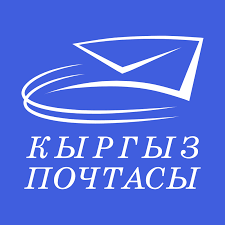 Открытое Акционерное Общество «Кыргыз почтасы»Сектор закупок                                                                                            Утверждено «25» марта 2024 года                                                                               Заместитель генерального директора                                                                                 Д.А. Закиров ____________Конкурстук комиссиянын төрагасы:Д.А.Закиров – генералдык директордун орун басары.Конкурстук комиссиянын мүчөлөрү:Г.А.Уметалиева – бухгалтердик эсепке алуу жана отчеттуулук башкармалыгынын бухгалтери;А.К.Андабекова – финансы-экономикалык башкармалыгынын башчысы;Ж.Н.Асаналиева – юридикалык бөлүмдүн башчысы;У.Р.Рыскелдиев – сатып алуулар секторунун башкы адиси.Конкурсная документация на мыломоющие товарыг. Бишкек2024годПриглашение к участию в конкурсеДата: 25 марта 2024 г.Открытое Акционерное Общество «Кыргыз почтасы» (далее – ОАО «Кыргыз почтасы») приглашает правомочных поставщиков представить свои конкурсные заявки на закупку: «Мыломоющих товаров».Описание предмета закупки, характер, перечень, количество, место и сроки поставки, требования, предъявляемые к поставщикам, и иные требования установлены в прилагаемых Инструкциях участникам и Техническом задании.Для участия в конкурсе необходимо:Конкурсные заявки, поданные после времени вскрытия будут отклонены. Предоставить конкурсные заявки на электронную почту kkyrgyzpost@gmail.com. В теме электронного письма указать название конкурса и наименование Участника конкурса. В случае отсутствия таких сведений Заказчик не несет ответственности за участие в конкурсе данного поставщика. Конкурсные заявки предоставить в форме запароленного архива или с установленным таймингом вскрытия до времени, указанного в пункте 3. Пароли к архиву предоставить ВМЕСТЕ с конкурсной заявкой до окончательного времени предоставления конкурсных заявок. Если пароли не будут предоставлены до окончательного времени предоставления конкурсных заявок или будут предоставлены после окончательного срока предоставления конкурсных заявок, то такие конкурсные заявки будут отклонены.  При наличии вопросов по настоящему Приглашению участник может обратиться к Заказчику по электронному адресу: kkyrgyzpost@gmail.com за получением разъяснений.При необходимости, Заказчик вправе внести изменения в настоящее Приглашение путем издания дополнений в любое время до истечения окончательного срока представления конкурсных заявок, но в любом случае не позднее 3 (трех) рабочих дней до даты окончательного срока подачи конкурсных заявок. Заказчик может перенести окончательную дату подачи конкурсных заявок на более поздний срок, если вносятся поправки в настоящее Приглашение, о чем Заказчик информирует путем размещения соответствующей информации на информационном ресурсе, где было размещено объявление о проведении настоящего конкурса.Порядок подачи конкурсной заявки. Участнику, желающему участвовать в конкурсе, необходимо предоставить конкурсную заявку, приложить требуемые копии документов, установить к ним пароль доступа или установить тайминг вскрытия и отправить в электронном виде на электронную почту, указанную в п. 3 Приглашения, не позднее установленного срока. При этом участник обязуется сообщить/направить Заказчику пароль доступа не позднее установленного срока и вышеуказанным способом. Каждый участник конкурса может подать только одну конкурсную заявку.Заказчик гарантирует защищенность, целостность и конфиденциальность представленной конкурсной заявки и обеспечит ее рассмотрение только после установленного времени вскрытия конкурсных заявок. Тем не менее, Заказчик не будет считаться ответственным за любую задержку, вызванную обстоятельствами вне его контроля. В случае изменения Конкурсной документации, Заказчик не должен нести ответственности в случае, если какая-либо информация не была получена Участником конкурса. В обязанности Участников конкурса входит проверка своих заявок на предмет наиболее актуальной информации, относящейся к Конкурсной заявке.«УТВЕРЖДАЮ»Заместитель генерального директора  Д.А. Закиров ____________											Приложение №1 Конкурстук комиссиянын төрагасы:Д.А.Закиров – генералдык директордун орун басары.________________Конкурстук комиссиянын мүчөлөрү:Г.А.Уметалиева – бухгалтердик эсепке алуу жана отчеттуулук башкармалыгынын бухгалтери;________________А.К.Андабекова – финансы-экономикалык башкармалыгынын башчысы;________________Ж.Н.Асаналиева – юридикалык бөлүмдүн башчысы;________________У.Р.Рыскелдиев – сатып алуулар секторунун башкы адиси.________________КОНКУРСНАЯ ЗАЯВКА Название Конкурса: ____________Дата: _____________ Кому: _______________________Изучив Конкурсную документацию, включая все Дополнения, мы ______________ предлагаем осуществить поставку услуг по вышеуказанному конкурсу на сумму _____________.В соответствии со всеми условиями и требованиями конкурсной документации, мы обязуемся, в случае определения нашей конкурсной заявки победившей:Предоставить все оригиналы документов, входящие в состав конкурсной заявки,Выполнить услуги в соответствии со сроками и условиями, приведенными в конкурсной документации.Мы подтверждаем, что в стоимость закупаемого предмета закупок включены все налоги и пошлины, изымаемые на территории Кыргызской Республики.Мы понимаем, что Вы не обязаны принять конкурсную заявку с наименьшей оцененной стоимостью или вообще какую-либо из заявок, полученных Вами.Имеющий все полномочия подписать Конкурсную заявку от имени ________________ [ФИО Представителя]                   [Должность]                           [Подпись и печать]Подать конкурсную заявкув электронном виде согласно Инструкциям к закупке с установлением пароля доступа или установленным таймингом вскрытияПо электронному адресу:kkyrgyzpost@gmail.comДата окончания приема конкурсных заявок:29.03.2024г. 15:50ч.Направить пароль для доступа к конкурсной заявкеПо электронному адресу: kkyrgyzpost@gmail.comДата окончания приема паролей к конкурсным заявкам:29.03.2024г. 16:00ч.Вскрытие конкурсных заявок состоится:По адресу: г. Бишкек, пр. Чуй 227, каб 216Дата и Время вскрытия конкурсных заявок: 29.03.2024г. 16:00ч.Общие данныеОбщие данныеОбщие данные1Наименование и реквизиты закупающей организации.Открытое Акционерное Общество «Кыргыз почтасы»Юридический адрес: г. Бишкек пр. Чуй 227Телефон:0(312) 61 36 07, 61 36 06Адрес электронной почты: kkyrgyzpost@gmail.com2Метод закупкиС неограниченным участием3Краткое описание закупаемых товаров, работ, услуг.Приобретение мыломоющих товаров4Источник финансирования.Собственные средства.5Планируемая общая сумма конкурсаЛот №1 –  закупка канцелярских товаров – 863 885  сом;  Цены указаны с учетом всех налогов предусмотренные Законом КР.6Валюта конкурсной заявки/ДоговораКыргызский сом7Форма гарантийного обеспечения конкурсной  заявки (ГОКЗ)- не предусмотрено8Срок действия конкурсной заявки, в календарных днях:30 (тридцать) календарных дней с момента вскрытия конкурсных заявокСведения, требуемые от Участников конкурсаСведения, требуемые от Участников конкурсаСведения, требуемые от Участников конкурса1Для юридических лиц: Документ, определяющий юридический статус и место регистрации (для юридических лиц); документ, определяющий основной вид деятельностиПредоставить сканированную копию оригинала свидетельства о регистрации/перерегистрации; предоставить сканированную копию оригинала Устава2Для индивидуальных предпринимателей: 
Свидетельства о регистрации в качестве индивидуального предпринимателя или копию действующего патента (при этом вид деятельности должен совпадать с предметом и территорией закупки и охватывать минимум период до полной поставки товара и передачи по акту),(в случае если, данные документы составлены на иностранном языке, необходимо предоставить дополнительно перевод на русском языке).3Доверенность на лицо, подписавшее конкурсную заявку Конкурсная заявка должна быть подписана, лицом имеющим право подписи (если конкурсная заявка не подписана руководителем, в пакете конкурсной заявки участника должна быть доверенность дающее право подписи от имени Участника (для юр. лиц Решение о назначении Директора) 4Документ об отсутствии между участником и заказчиком конфликта интересовПисьменное подтверждение об отсутствии аффилированности, а также информацию об их бенефициарных владельцахКритерии оценкиКритерии оценкиКритерии оценки1Критерий оценкиНаличие требуемых документов 2Критерий оценкиСоответствие установленным требованиям3Критерий оценкиНаименьшая предложенная цена Особые условия договора Особые условия договора1.Место оказания услуг: г.Бишкек2.Сроки поставки товара: до исполнения договорных обязательств сторонами. с момента заключения договора в течение 5-и рабочих дней.3.Документация для оплаты: Счет-фактура Поставщика с описанием поставленных товаров, работ и услуг, указанием количества, цены за единицу и общей суммы;Акт приемки4.Неустойки за несвоевременное выполнение услуг:0,1% ставка за каждый просроченный деньМаксимально вычитаемая сумма не превышающая 5% от цены договора5.Способ, условия и сроки осуществления платежей Поставщику:(1) Оплата будет осуществляться путем перечисления денежных средств на расчетный счет поставщика;(2) Сроки оплаты: после поставки Товара и подписания Акт приема передачи в течение 5-и рабочих дней6.Споры, возникающие из настоящего Договора или в связи с ним, подлежат разрешению:В суде общей юрисдикции Кыргызской Республики»№НаименованиеНаименованиеЕд. изм.Кол-воЦАЦА1Стиральный порошок 400гр Стиральный порошок 400гр шт.302Чистящий порошок. 475грЧистящий порошок. 475гршт.303Тряпка для пола  60х80смТряпка для пола  60х80смшт.504Тряпки кухонные 3 в 1 30х36 смТряпки кухонные 3 в 1 30х36 смшт.505Тряпка микрофибра для уборки  25х25Тряпка микрофибра для уборки  25х25шт.156Перчатки резиновые Перчатки резиновые шт.507Средство для удаления засоров(Средство в виде гранул)Средство для удаления засоров(Средство в виде гранул)шт.208Туалетная бумагаТуалетная бумагаупак.2009Чистящее средство для унитаза  750млЧистящее средство для унитаза  750млшт.1510Мешки для мусора 120лМешки для мусора 120лшт.12011Хлорная известь (Chlorum).Хлорная известь (Chlorum).шт.4512Освежитель воздуха Освежитель воздуха шт.3013Салфетки бумажные в картонном боксеСалфетки бумажные в картонном боксешт.2514Жидкое антибактериальное мыло для рук 5 литровыеЖидкое антибактериальное мыло для рук 5 литровыешт.15УЭОСУЭОС15Жидкое мыло с аромат запахом (по 5 литров)Жидкое мыло с аромат запахом (по 5 литров)шт.1016Чистящящие средства для посуды 250мл.жидкоеЧистящящие средства для посуды 250мл.жидкоешт.15017Чистящящие средства для унитаза( универсал 750мл) жид.Чистящящие средства для унитаза( универсал 750мл) жид.шт.60018Чистящящие средства Комет 400 гр( аналог)Чистящящие средства Комет 400 гр( аналог)шт.60019ХОЗ.мыло 72 % вес 200гр ХОЗ.мыло 72 % вес 200гр шт.1 00020Туалетное мыло вес 100 гр Туалетное мыло вес 100 гр шт.1 000ЦМПОЛЦМПОЛ21Мыло хозяйственное Хозяйственное, нетто:200г,,жир. 72%, без отдушки, светлое.(шт)37522Перчатки х/б Материал: х/б с ПВХ, с напылением, рабочие(пар)58023Нетканое полотно Материал: х/б, упаковка: рулон, шир. 160см, длина – 50м, цвет: белый, без запаха.(м)22524Моющее средство для унитаза Универсальное, гелеобразное, объем:500мл, отдушка: в ассортименте(шт)11025Моющее средство для пола Универсальное, гелеобразное, объем:500мл, отдушка: в ассортименте(шт)10026Моющее для стекол Объем:500 мл, с распылителем, отдушка: в ассортименте(шт)4027Моющее средство для посуды Универсальное, гелеобразное, объем:500мл, отдушка: в ассортименте(шт)15028Веник Материал: сорго, вязаный проволокой.(шт)1829Швабра В сборе, материал: дерево, длина ручки 120 см, длина полотна 40 см.(шт)730Салфетки Тип: матерчатая, в упаковке 3шт, разноцветные.(упаковка)16731Ведро  Объем:9-12 л., материал: цинк, цвет: металлический (шт)732Пакеты полиэтиленовые Материал: полиэтилен, фасовочные без ручек, упаковка: рулон.(рулон)2033Скотч Упаковочный, прозрачный ,ширина -48мм, длина-1200м, большая бабина(шт)50034Нитки мешкозашивочные Мешкозашивочные, цвет:белый, вес:200гр, для зашивания мешков(шт)35035Чистящее средство Порошок универсальный, упаковка: пакет- 400 гр, отдушка: в ассортименте, для чистки раковин.(шт)10736Шланги для мойки Шланг сантехнический(шт)1037Салфетки бумажные Бумажные, столовые, цвет: белый, упаковка: пачка 50 шт(пач)7038Перчатки резиновые Материал: латекс, прочные, хозяйственные, без размера(пар)27039Корзина для мусора Материал: пластик, перфарированный корпус, цвет: черный, объем 10л(шт)1440Мешки для мусора Материал: полиэтилен, объем 20л, размер 40*50, цвет: черный, рулон 50шт.(рул)10041Туалетная бумага Двухслойные, белые.(упак)15042Мыло туалетное Моющее средство для рук частого применения. Густая, вязко прозрачная жидкость, высококачественное жидкое мыло, обладающее мягким очищающим эффектом, смягчающее и увлажняющее кожу Без резкого запахашт220ИТОГО: 863 885 (восемьсот шестьдесят три тысячи восемьсот восемьдесят пять) сомовИТОГО: 863 885 (восемьсот шестьдесят три тысячи восемьсот восемьдесят пять) сомовИТОГО: 863 885 (восемьсот шестьдесят три тысячи восемьсот восемьдесят пять) сомовИТОГО: 863 885 (восемьсот шестьдесят три тысячи восемьсот восемьдесят пять) сомов